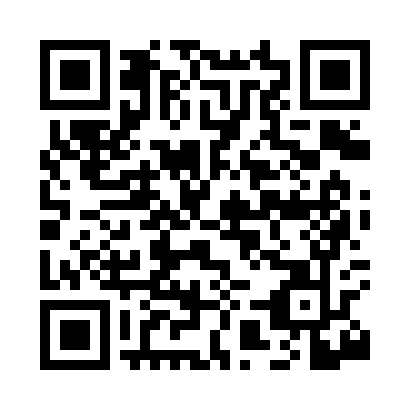 Prayer times for Mingo, Iowa, USAMon 1 Jul 2024 - Wed 31 Jul 2024High Latitude Method: Angle Based RulePrayer Calculation Method: Islamic Society of North AmericaAsar Calculation Method: ShafiPrayer times provided by https://www.salahtimes.comDateDayFajrSunriseDhuhrAsrMaghribIsha1Mon4:005:431:175:198:5210:342Tue4:015:431:175:198:5110:333Wed4:025:441:185:198:5110:334Thu4:035:441:185:208:5110:325Fri4:045:451:185:208:5110:326Sat4:045:451:185:208:5010:317Sun4:055:461:185:208:5010:318Mon4:065:471:185:208:5010:309Tue4:075:481:195:208:4910:2910Wed4:085:481:195:208:4910:2811Thu4:095:491:195:208:4810:2812Fri4:115:501:195:208:4810:2713Sat4:125:511:195:208:4710:2614Sun4:135:511:195:208:4710:2515Mon4:145:521:195:208:4610:2416Tue4:155:531:195:198:4510:2317Wed4:175:541:195:198:4510:2218Thu4:185:551:195:198:4410:2019Fri4:195:561:205:198:4310:1920Sat4:205:561:205:198:4210:1821Sun4:225:571:205:198:4110:1722Mon4:235:581:205:198:4110:1623Tue4:245:591:205:188:4010:1424Wed4:266:001:205:188:3910:1325Thu4:276:011:205:188:3810:1226Fri4:286:021:205:188:3710:1027Sat4:306:031:205:178:3610:0928Sun4:316:041:205:178:3510:0729Mon4:336:051:205:178:3410:0630Tue4:346:061:205:168:3310:0431Wed4:356:071:205:168:3210:03